IMPREZA PLENEROWA Z GRILLEMUczty Grillowej – karkówka w marynacie ziołowo - paprykowej, kiełbasa śląska, kaszanka z cebulką, udka i podudzia kurczaka z miodem, szaszłykiziemniaki pieczone,żeberka w miodzie,dla dzieci kurczak ala KFC i paluszki rybne lub spaghetti po bolońskuZupa ( jedna do wyboru)grochówka, żurek, kapuśniak Leczo lub fasola po bretońskuSałatkisurówka z kiszonej kapusty, sałatka wiosennaStół wiejski z własnymi wyrobami, szynka, kiełbasa, kaszanka, salceson.Dodatkipieczywo, ketchup, musztarda, chrzan, chleb ze smalcem i ogórkiem kiszonymNapoje ciepłe: kawa i herbata bez ograniczeńNapoje niegazowane pomarańczowy i jabłkowy, napoje gazowane typu coca cola, woda z miętą i cytryną bez ograniczeńCiasta bankietowe Lila Park i słone przekąskiPiwo Wino Istnieje mozliwośc organizacji dodatkowych atrakcji dla dzieci i doroslych: fotobudka, dmuchańce dla dzieci, zabawa z klaunem, malowanie twarzy, oprawa muzyczna z wodzirejem, byk rodeo, fotoreportaz z pikniku i inne na życzenieAdres:Lila Park Centrum Bankietowe 72-002 DołujeKościno 1aTel. 509 634 784www.lilapark.netemail: lilapark@lilapark.net.pl       Facebook Lila Park                               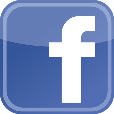  Jesteśmy tylko 12 km od placu Kościuszki w Szczecinie.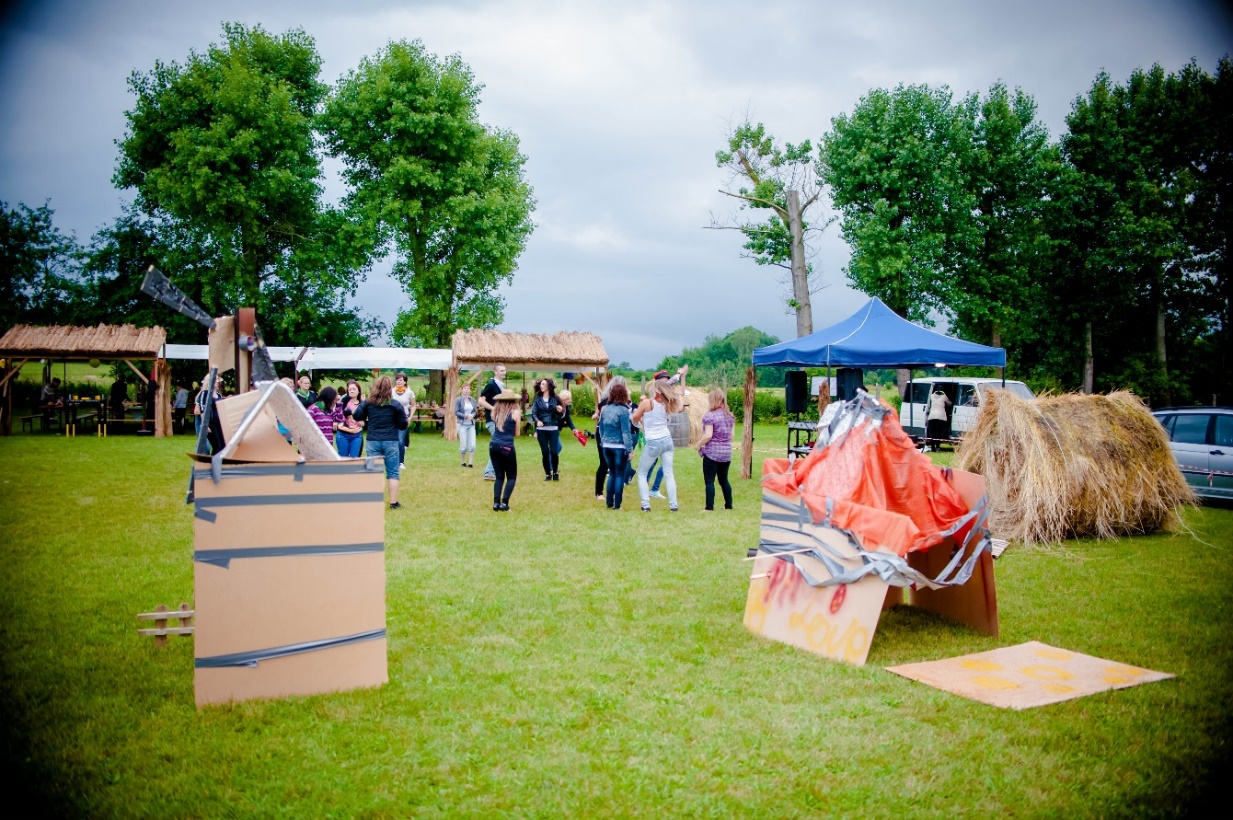 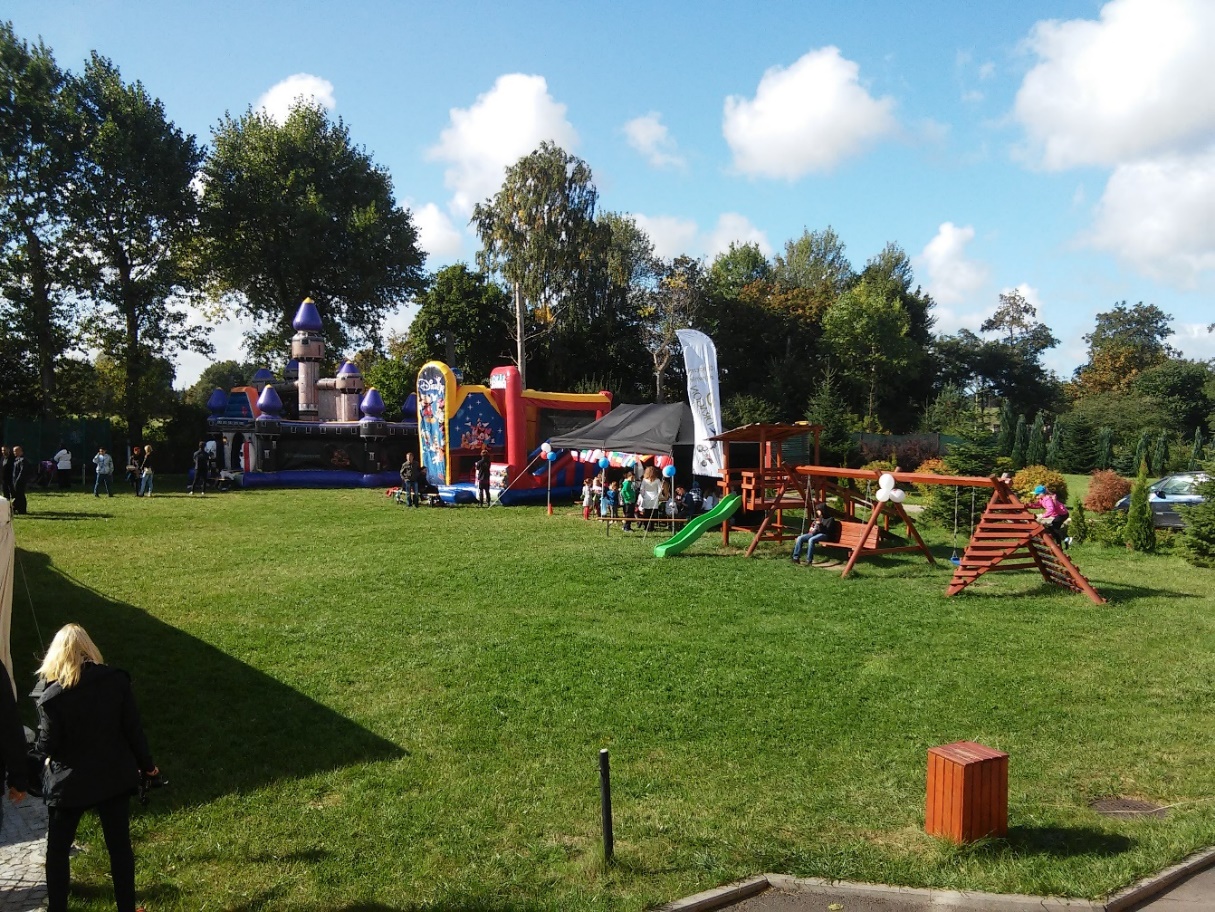 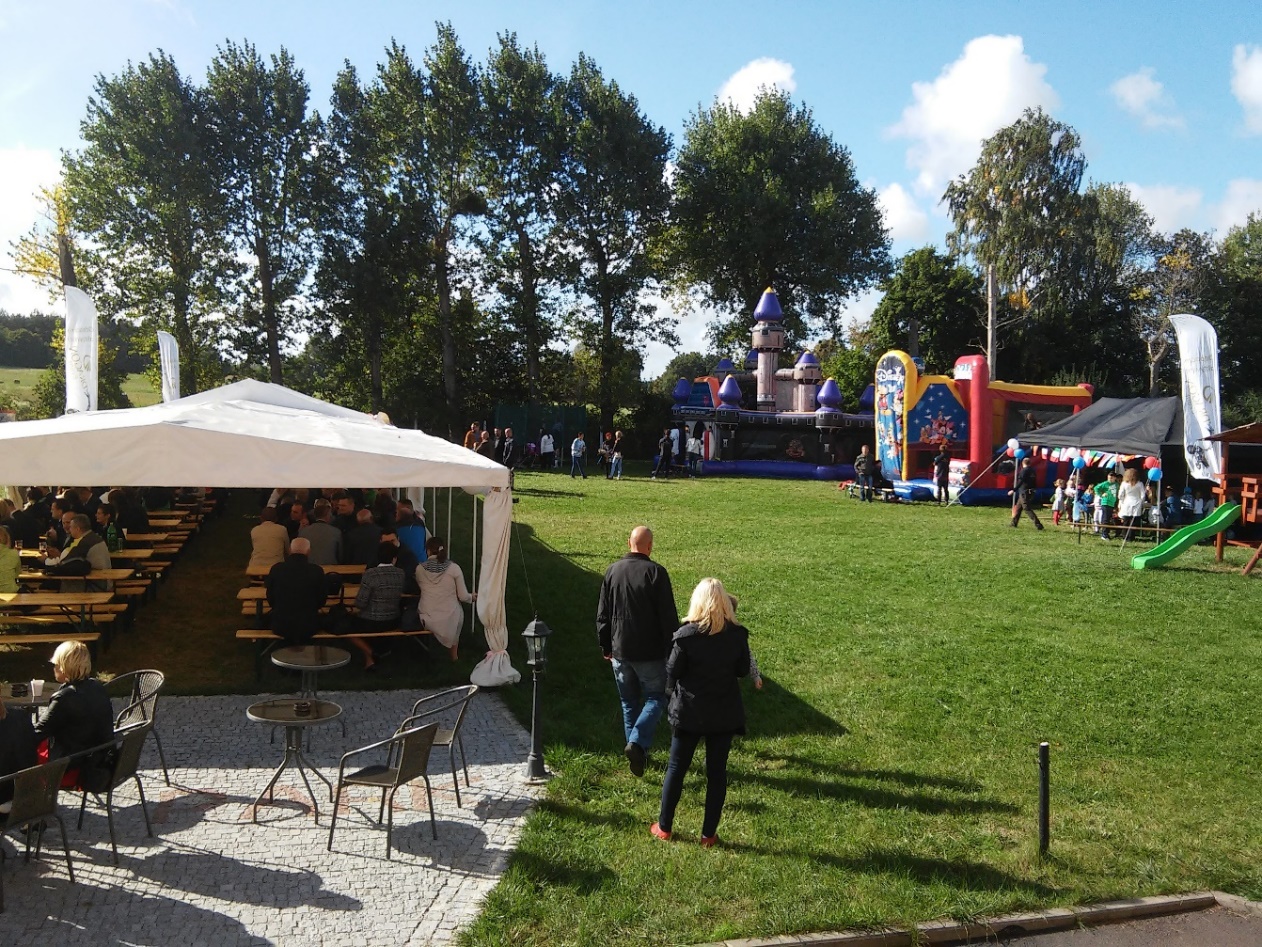 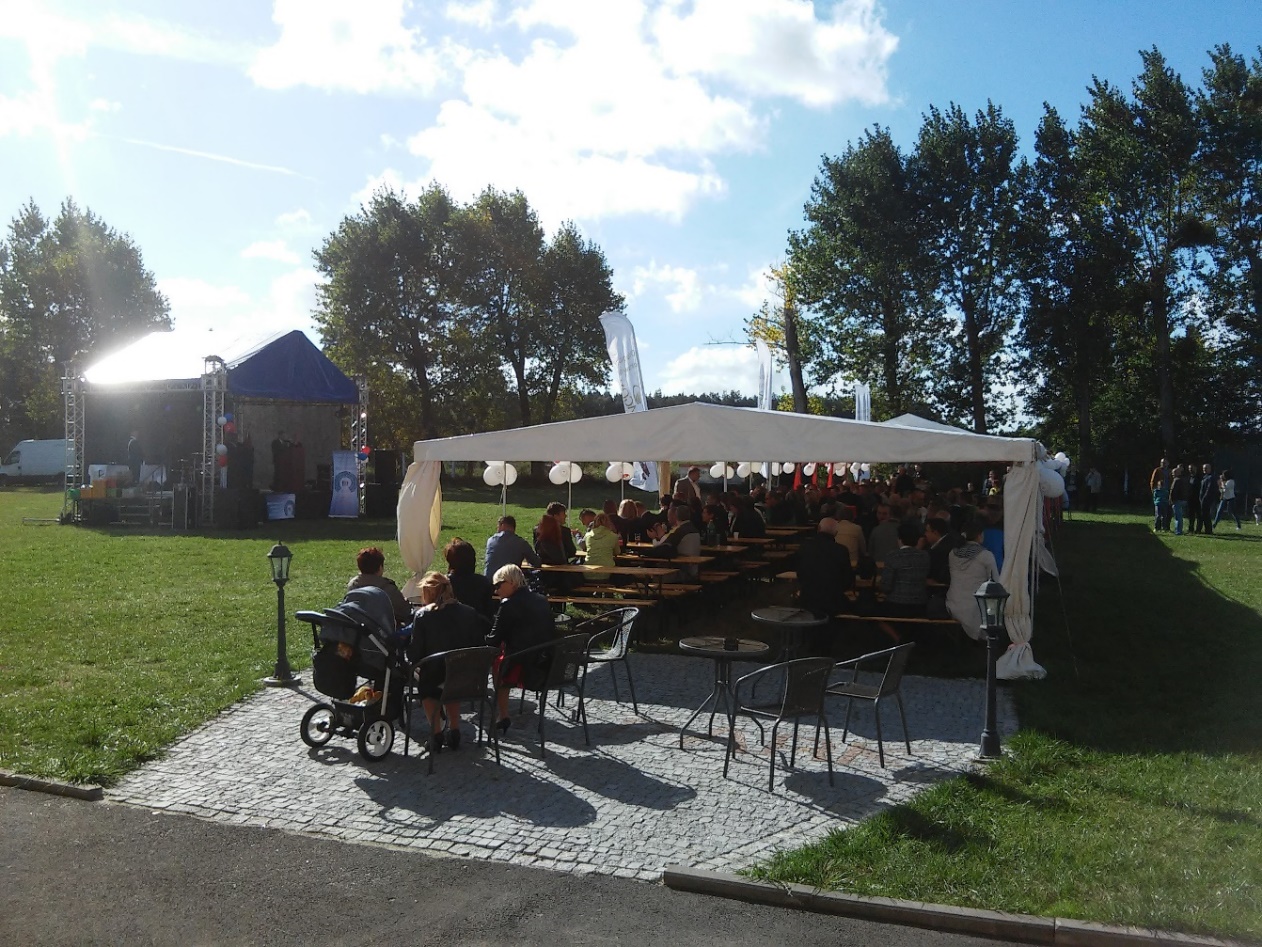 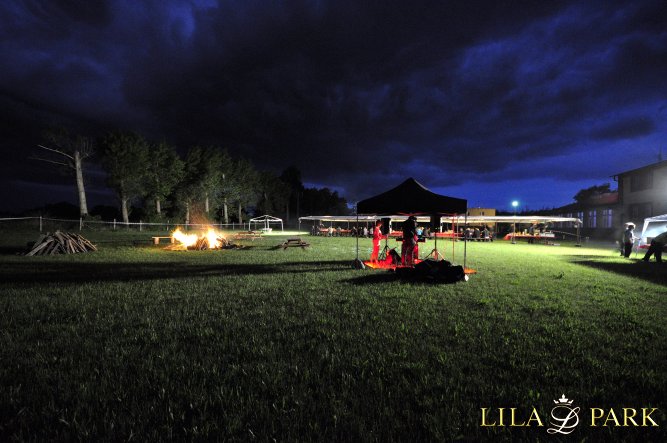 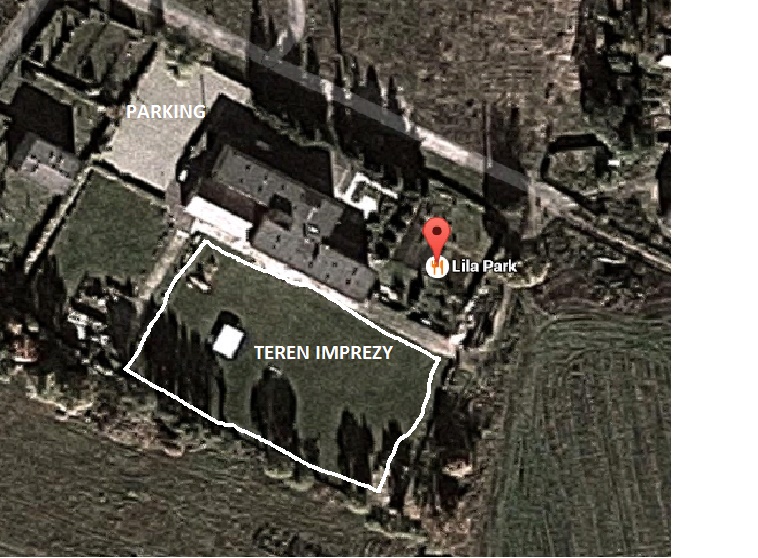 